Занятие №1 Информация в таблицах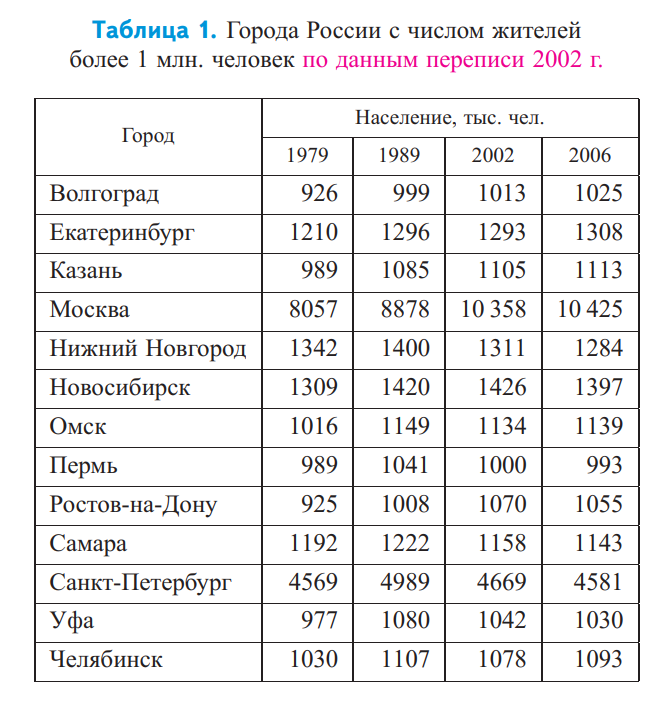 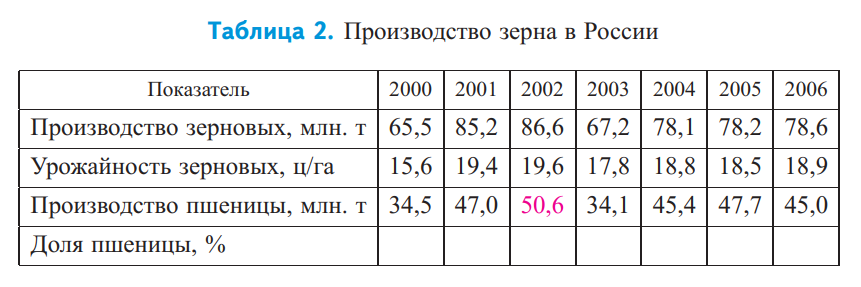 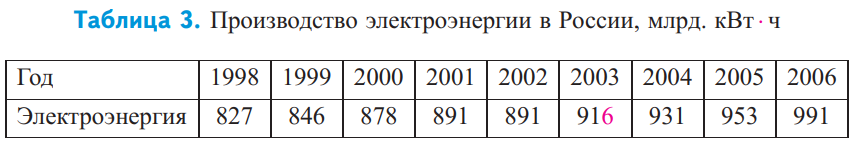 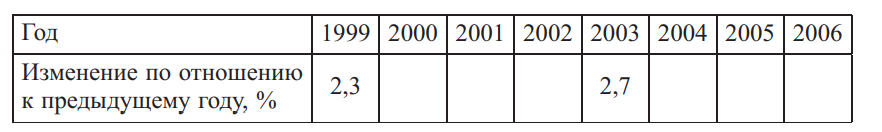 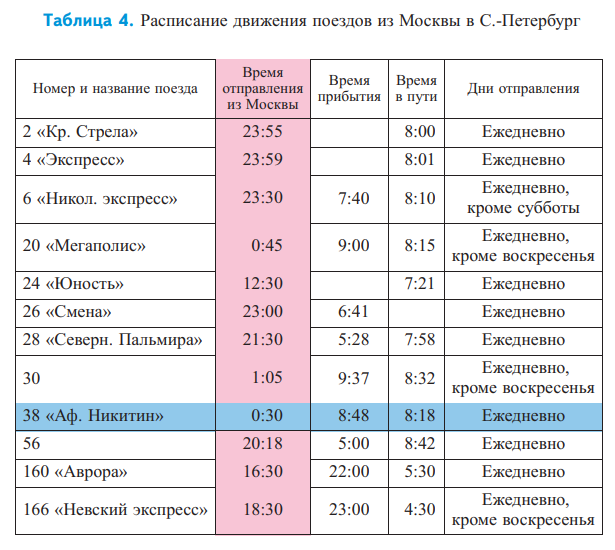 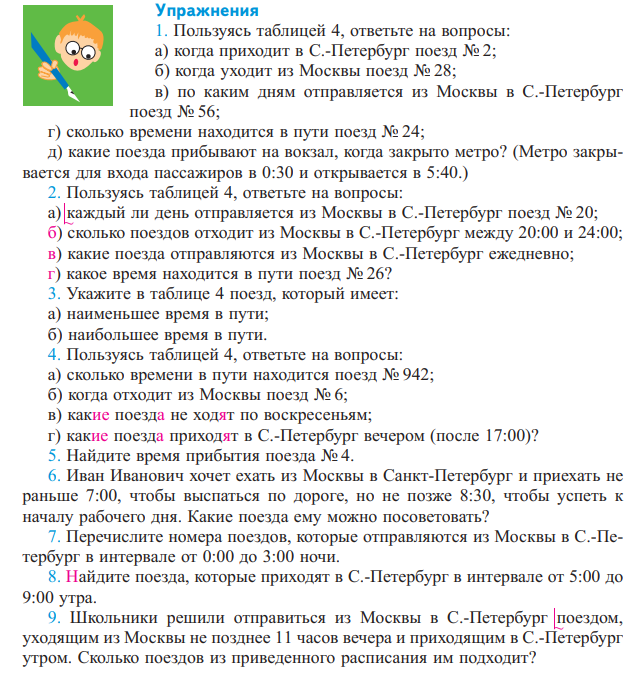 